Мед курсы (2020г.)В целях охраны здоровья обучающихся для педагогических работников стало обязательным прохождение курсов по обучению навыкам оказания первой помощи. Учебный курс был прослушан и педколлективом нашего детского сада. Ходов Т.С. – директор Владикавказского филиала «Союза спасателей России» подробно и основательно преподал и теоретический, и практический курс оказания первой помощи. Это безусловно важно в нашей педагогической работе, так как связано с вопросами безопасности детей в дошкольных образовательных учреждениях.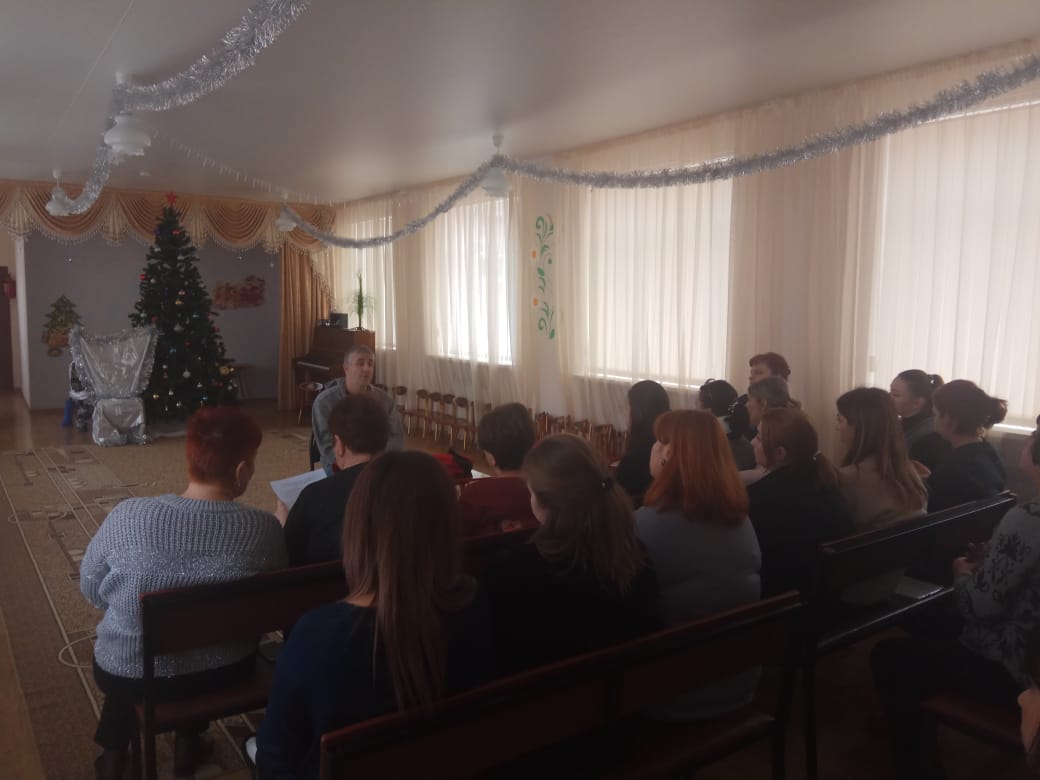 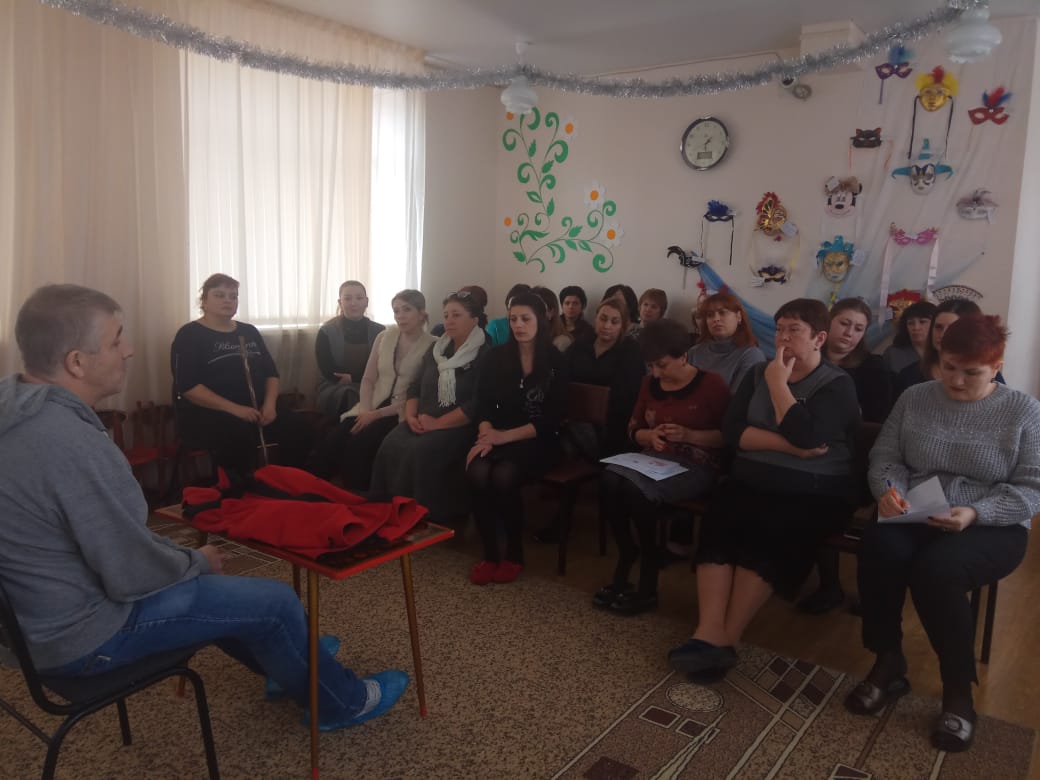 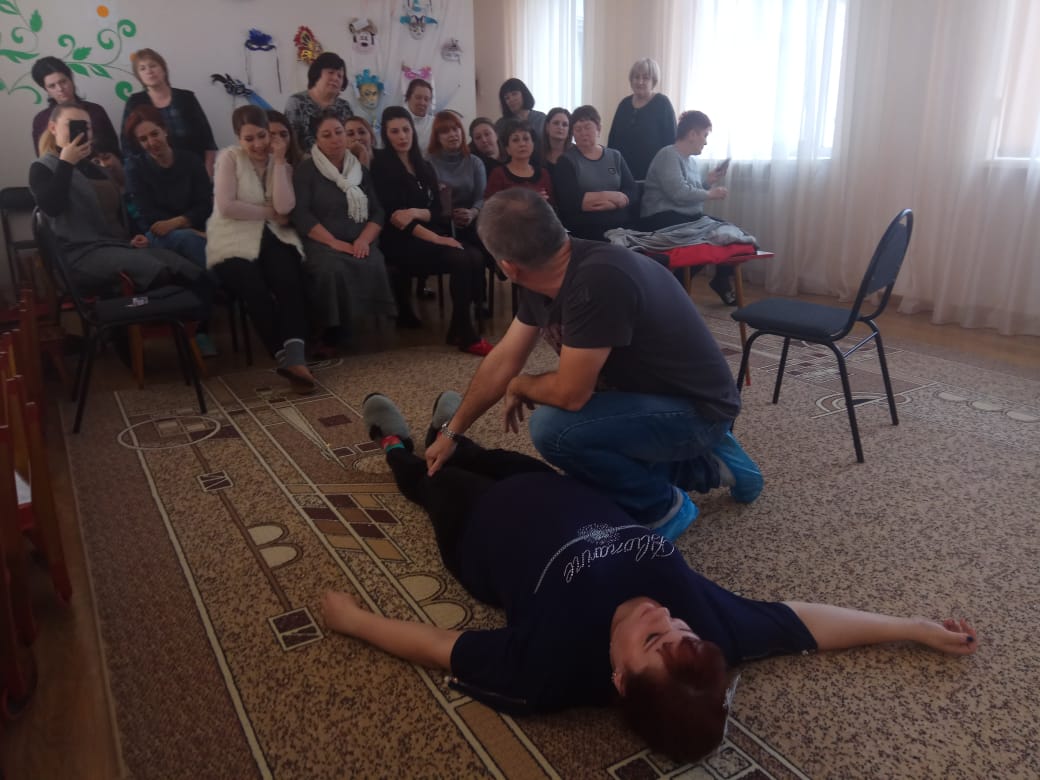 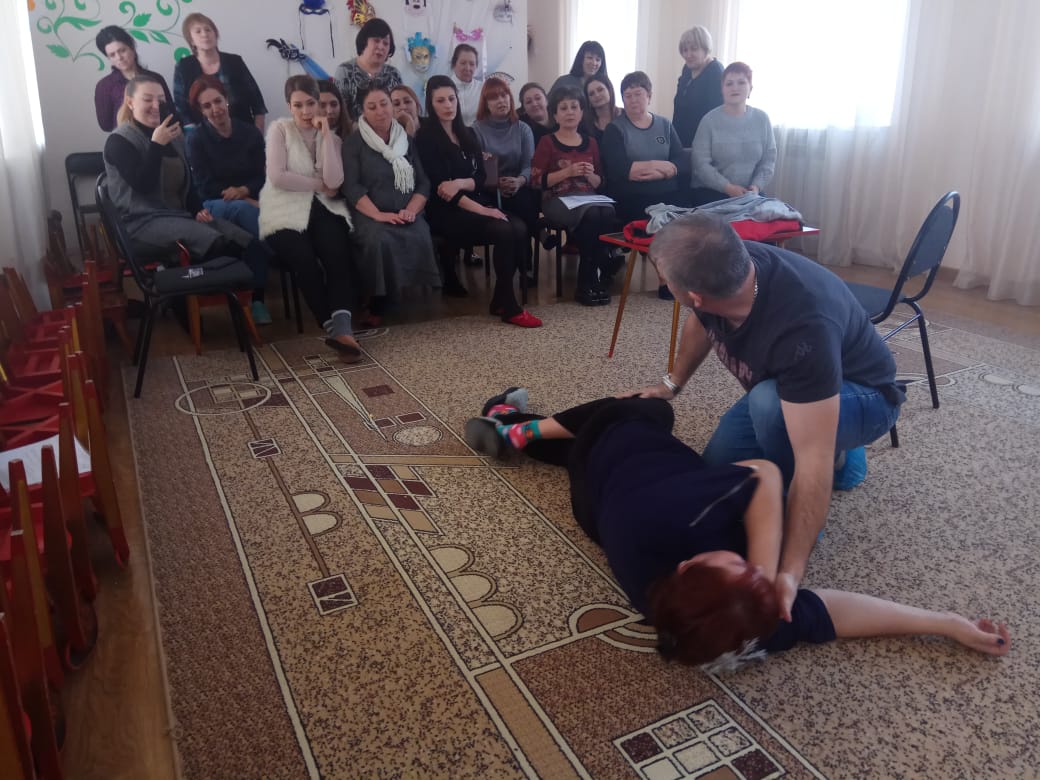 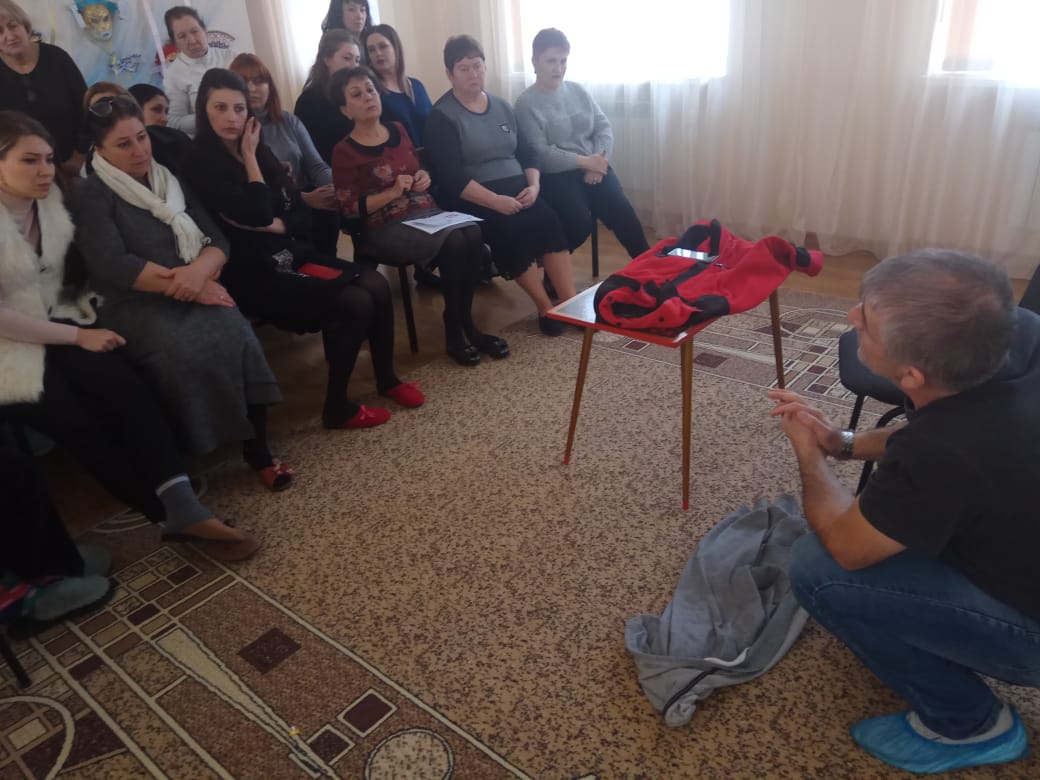 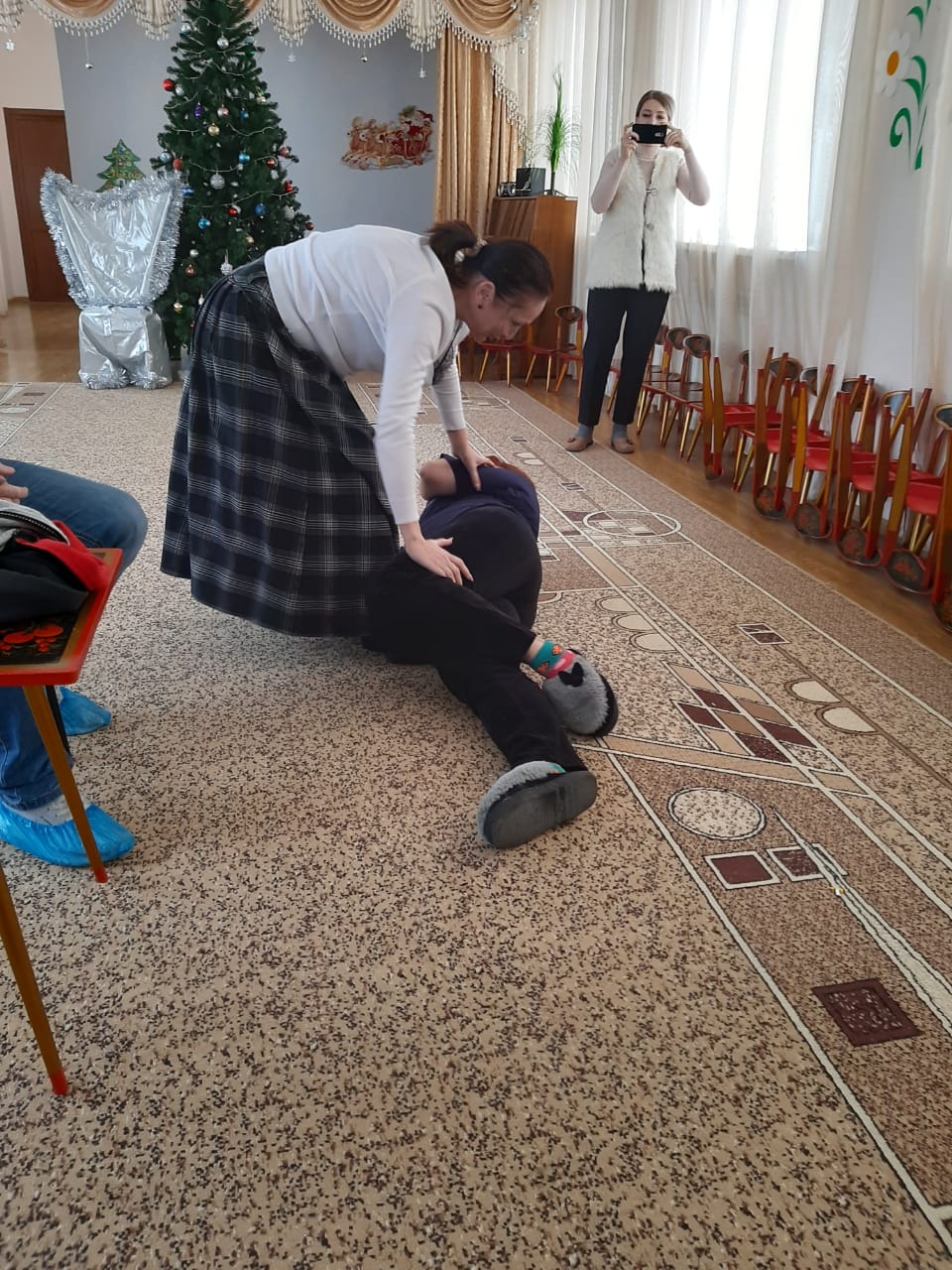 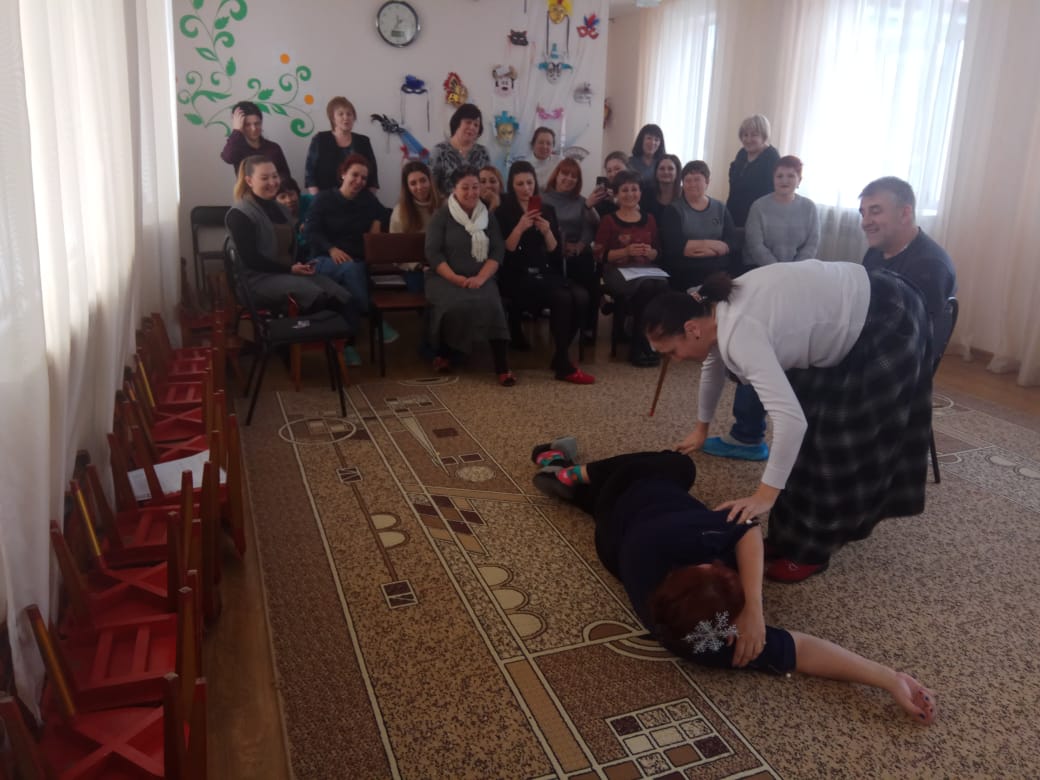 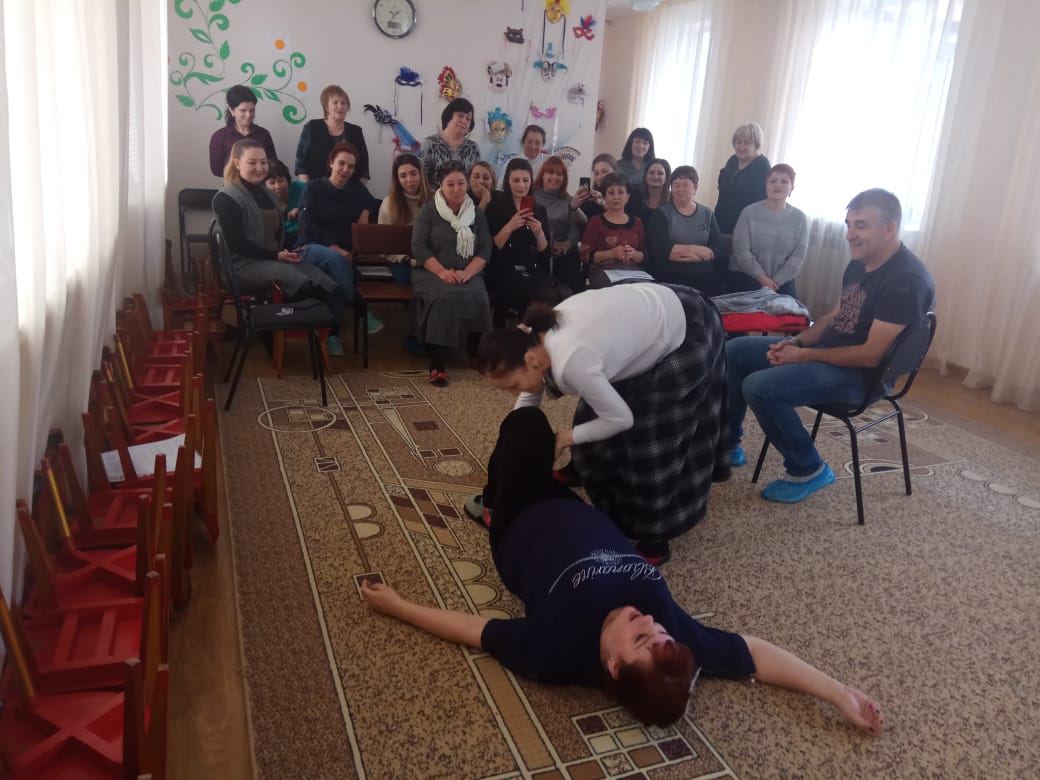 